Add a caseTask card This task card discusses the following:What is a case?Add a case – Case detailsAdd a case – Attach clients Add a case – Review Add a case – FinishReferral and source reasonsSpecial data entry fieldsWhat is a case?A case is the first step in recording service delivery information within the Data Exchange. A case reflects how you deliver a services. Depending on the nature of your program, a case may link to an individual, a couple, a family or a group of unrelated individuals. A case captures:where the service was or will be deliveredthe program activity it is funded by, and the client(s) who have or will attend this service.Add a case – Case detailsFrom the Data Exchange home page, select under the Add menu. Refer to Figure 1.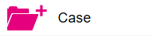 Figure 1 – The Data Exchange home page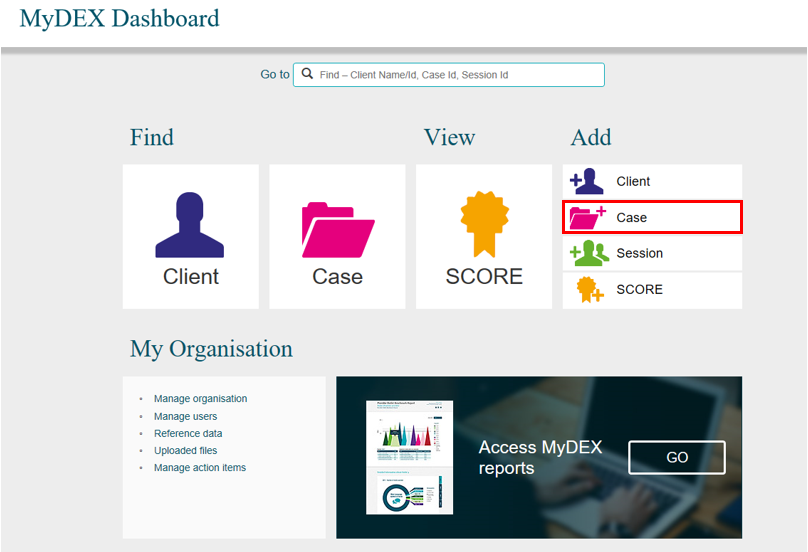 The Add a case – Case details screen will display. Refer to Figure 2.Enter the case details.Fields marked with an * are mandatory and must be completed before you can move to the next screen. Figure 2 – Add a case – Case details screen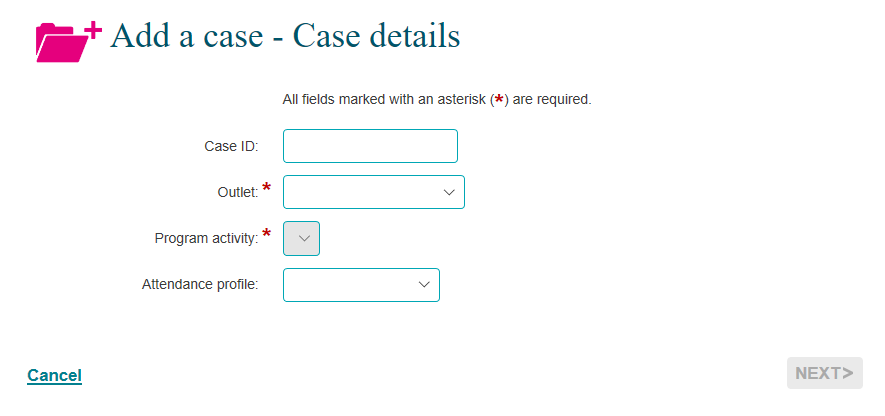 Note: The Total number of unidentified clients associated with case field will only display on the Add a case – Case details screen once a program activity is selected. Refer to Figure 3.Figure 3 – Total number of unidentified clients associated with case field 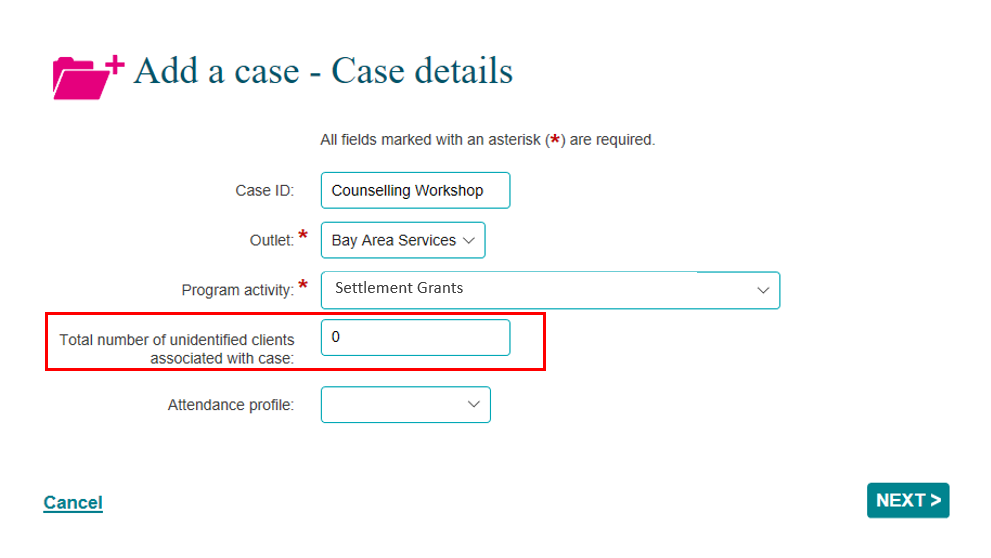 Do not enter any personal information into the Case ID field, such as first or last names, Customer Reference Numbers (CRN) or My Aged Care reference numbers.Table 1 – Case details field descriptions (Refer Figures 2 and 3)Once completed, please select NEXT.  Add a case – Attach clients The Add a case – Attach clients screen will display.Attach the relevant client(s) to the case. Refer to Figure 4.To do this use the:Search clients field at the top of the screen, or the Results section. Figure 4 – Add a case – Attach clients screen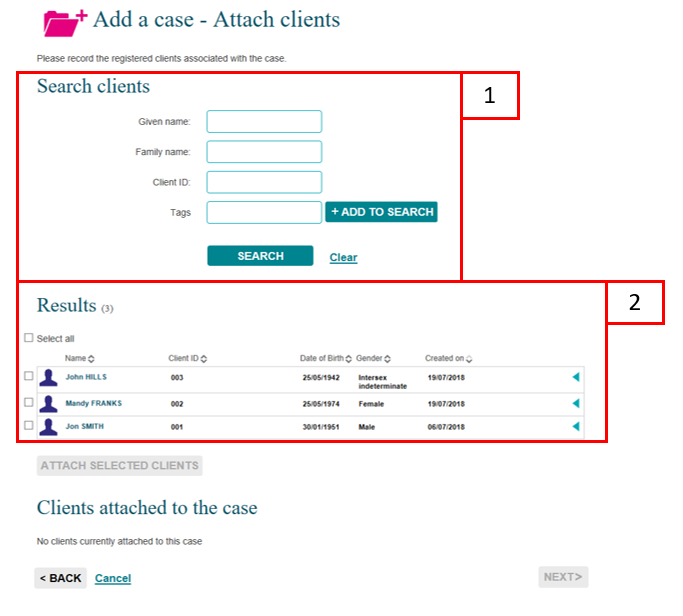 The order of the Results section can be changed by clicking on the relevant heading title such as Name, Client ID, Date of Birth, Gender or Created on.The selected clients will display under the Clients attached to the case heading. Refer to Figure 5.Figure 5 – Clients attached to the case field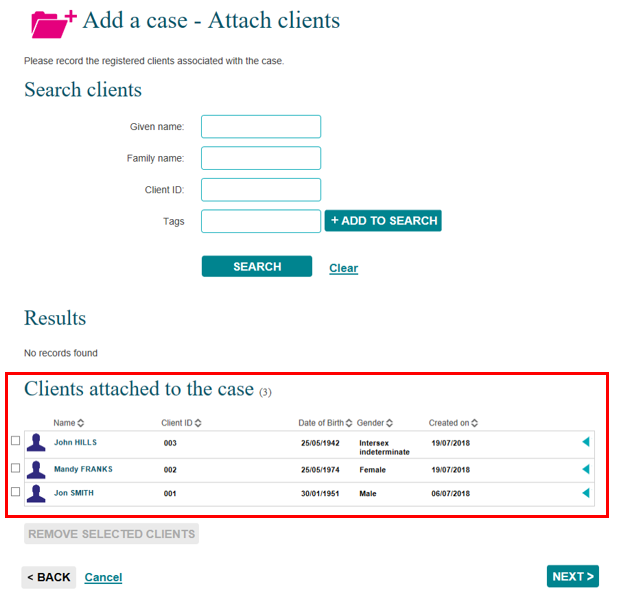 Associate clients with the case by selecting the tick box next to the relevant client’s name.Select ATTACH SELECTED CLIENTS .Select NEXT.  Add a case – Review The Add a case – Review screen displays and allows you to review and edit the details of the case you have entered. Refer to Figure 6.Figure 6 – Add a case – Review screen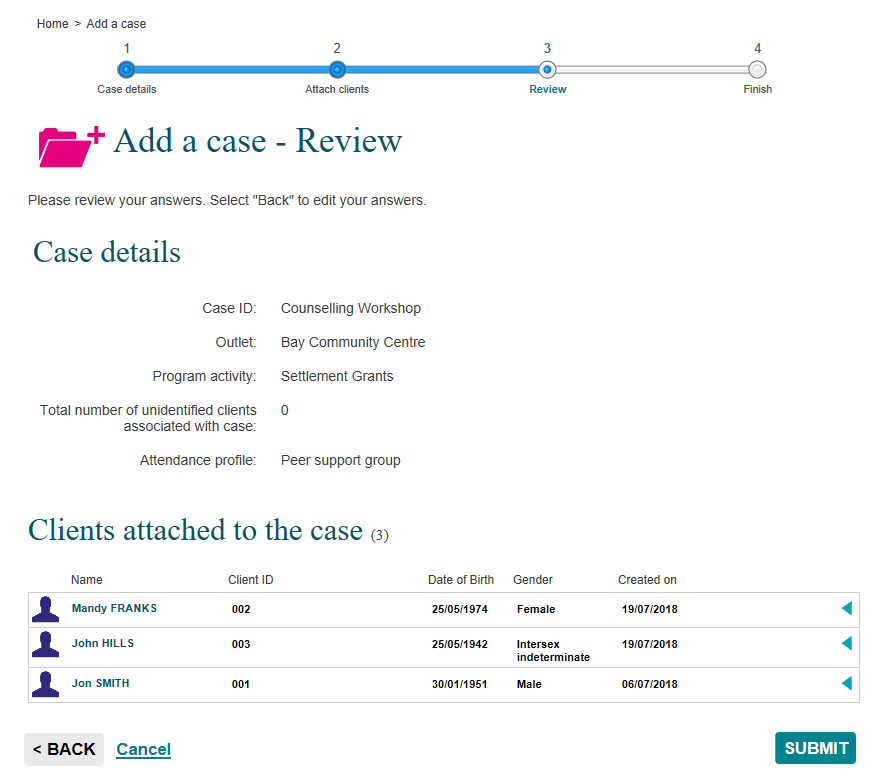 Select <BACK to edit the details or Cancel to stop the process and remove the case. If the details are correct, select SUBMIT .Add a case – FinishThe Add a case – Finish screen will display with the following. Refer to Figure 7. A message box to advise the successful creation of the case and that a session must be added for the clients to be counted in reports.A summary of the case you have created. If you did not enter your own case ID, a Case ID will automatically be created. A listing of the clients that are attached to the case.What can you do now? section where you can Add a session to the case of Add another client to the case.I want to… box where you can complete other tasks.Go to… search field where you can search for clients, cases and sessions.Figure 7 – Add a case – Finish screen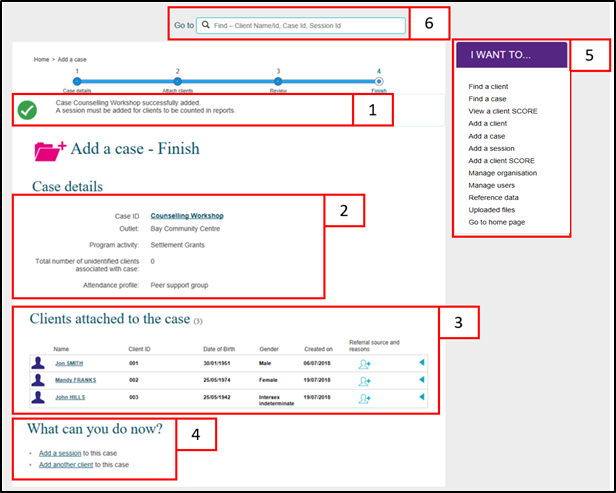 Referrals to other servicesYou can add Referral source and reasons to the clients attached to this case. Refer to Figures 7 and 10.Table 2 – Icon descriptions for Referral source and reasons (Refer Figures 6 and 9)Select  found next to the relevant client. 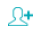 The Edit referral source and reasons screen will display. Refer to Figure 8.Figure 8 – Edit referral source and reasons screen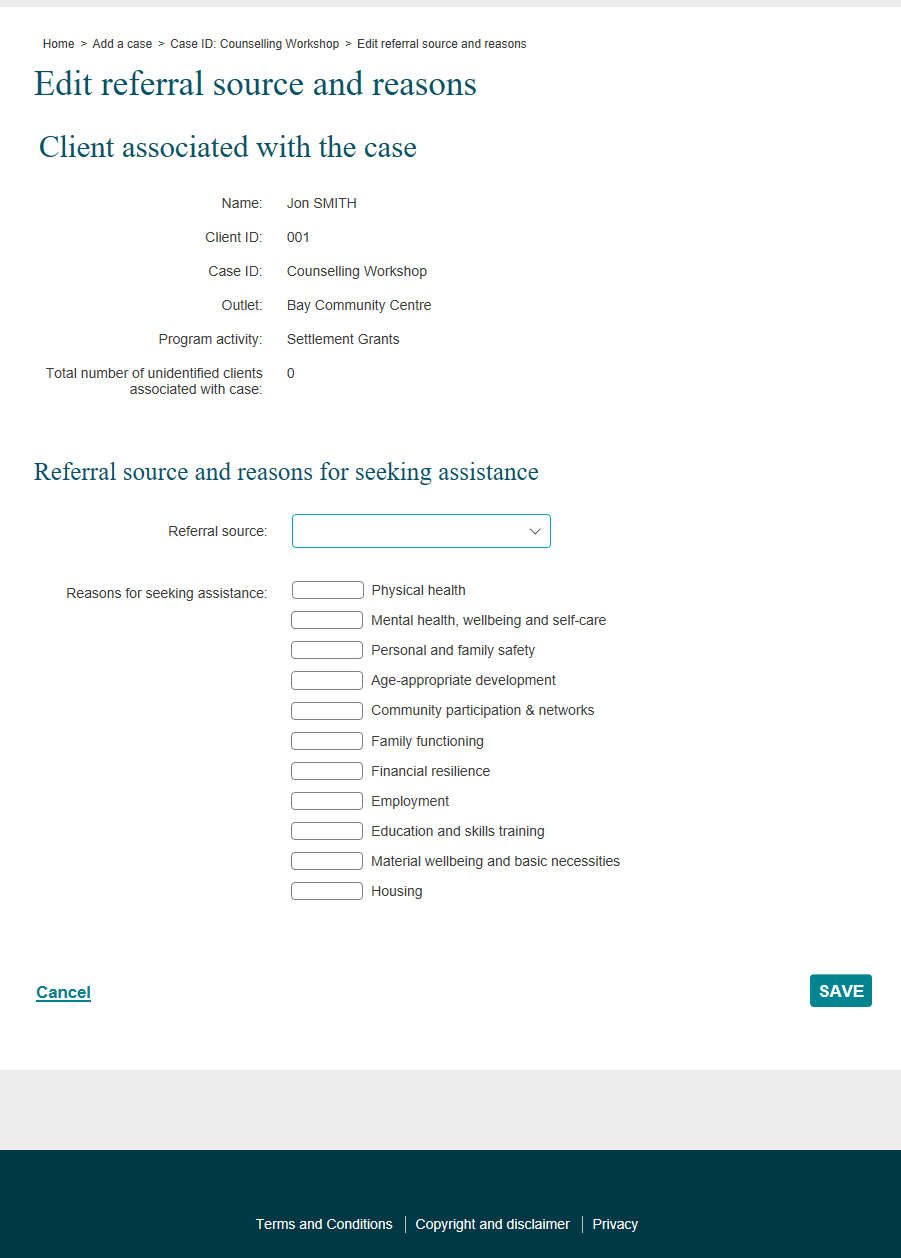 Table 3 –Field descriptions for the Edit referral source and reasons screen (Refer Figures 7 and 8)Select the relevant Referral source and Reasons for seeking assistance. Refer to Figure 9.Figure 9 – Edit referral source and reasons screen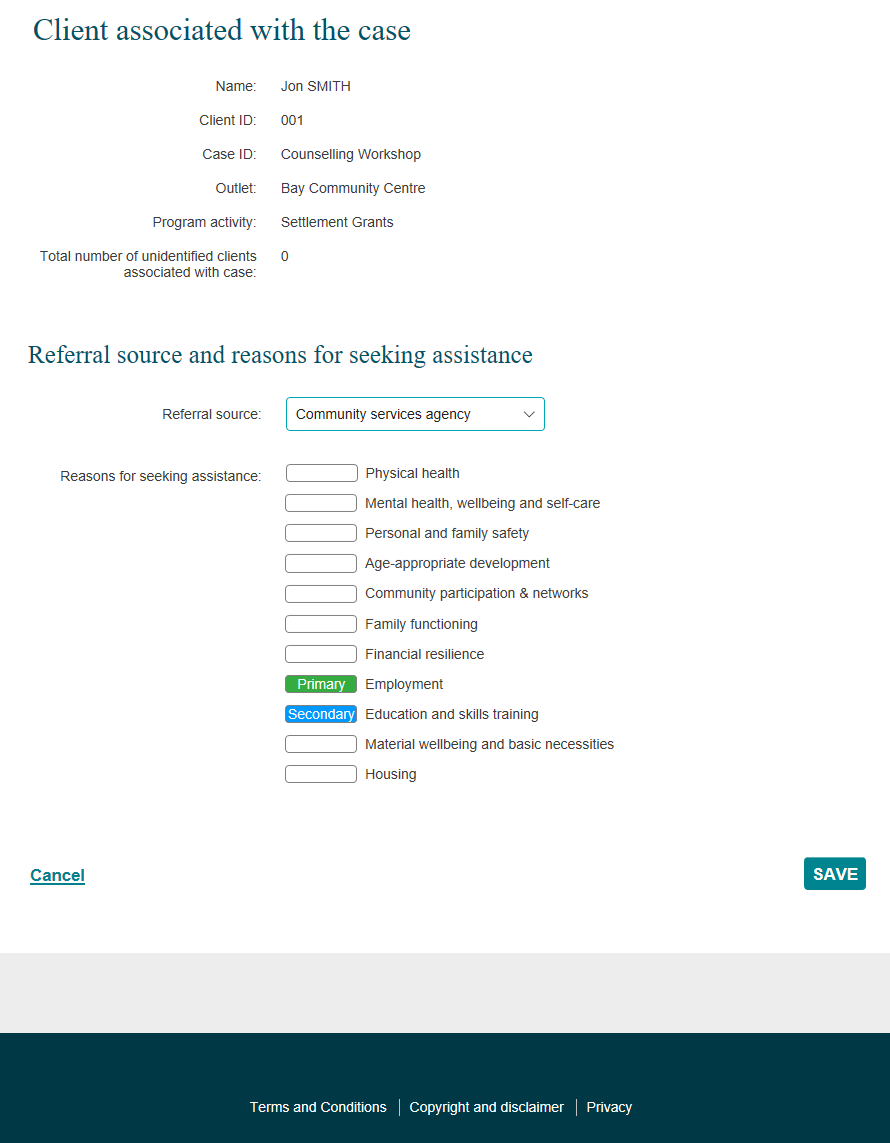 Select SAVE.The Case details screen will display.The Referral source and reasons icon will display as . Refer to Figure 10.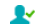 Figure 10 – Edit referral source and reasons screen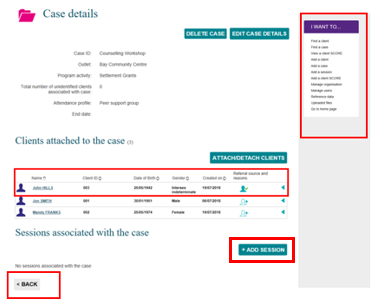 Select +ADD SESSION to add a session to the case.Select <BACK to go to the Find a case screen, or the I want to… box where you can complete other tasks.Special Data Entry FieldsAdditional information for sub-contracted or consortia arrangements	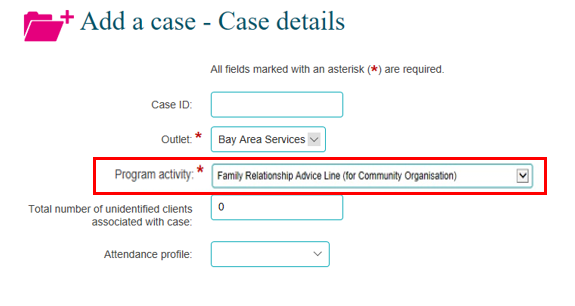 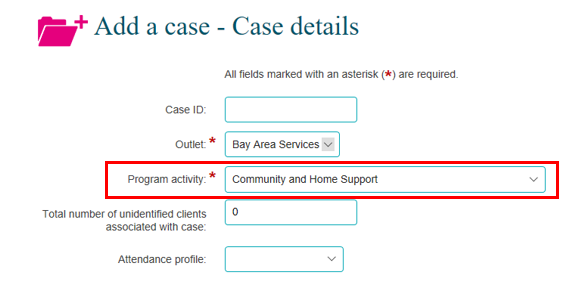 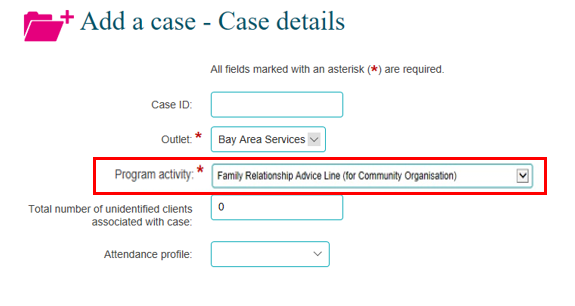 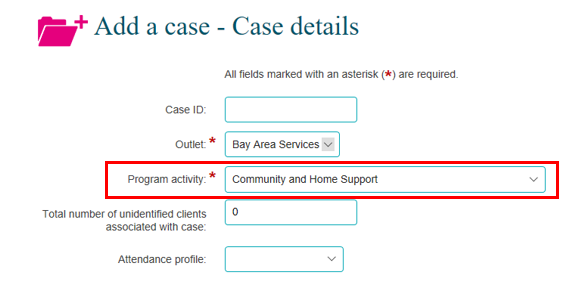 Additional fields for the Family Law Services program cases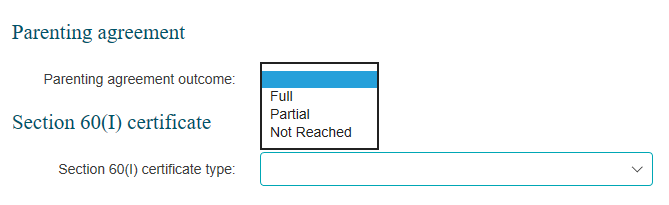 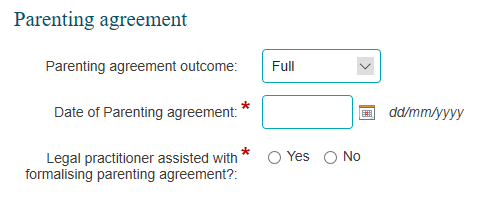 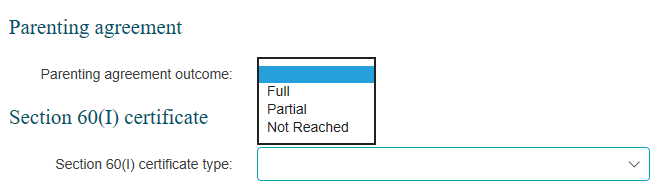 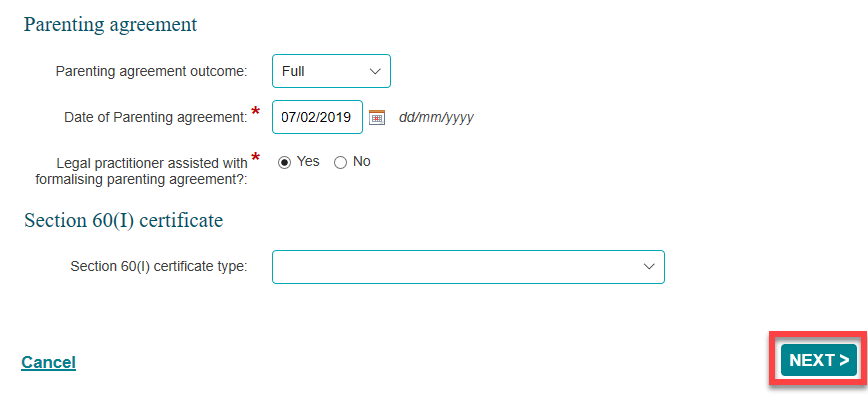 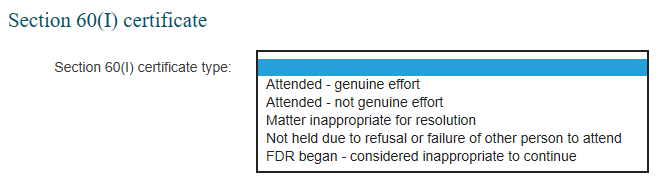 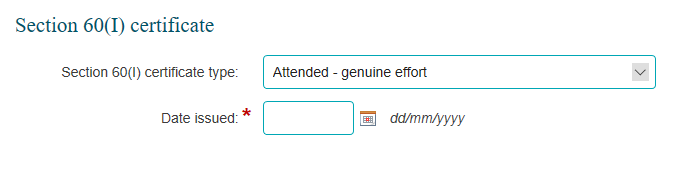 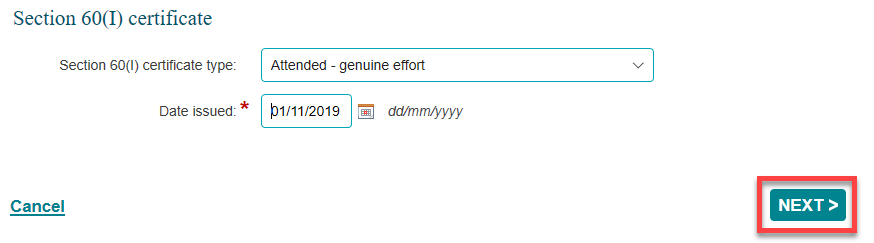 Additional fields for Commonwealth Home Support Program (CHSP) cases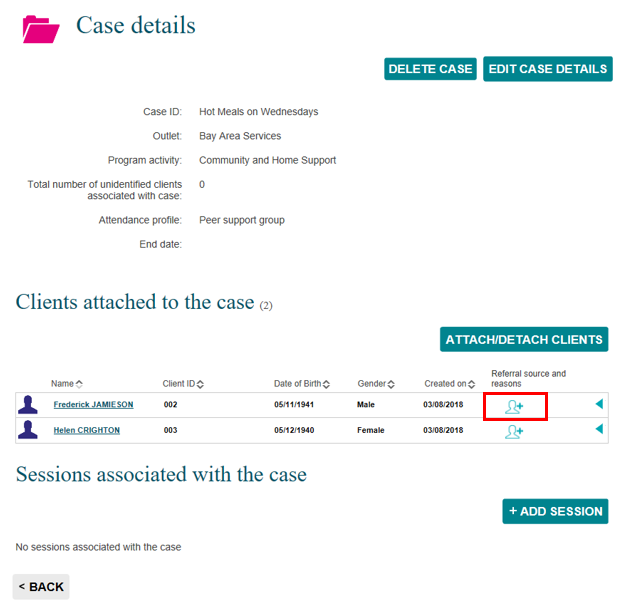 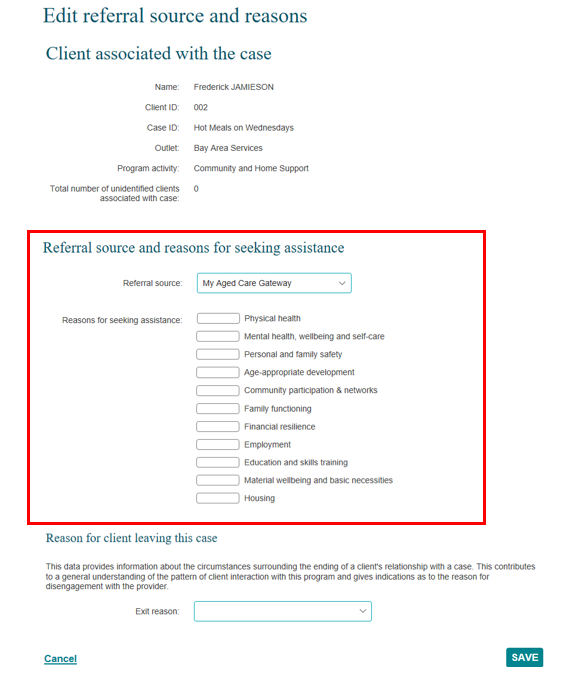 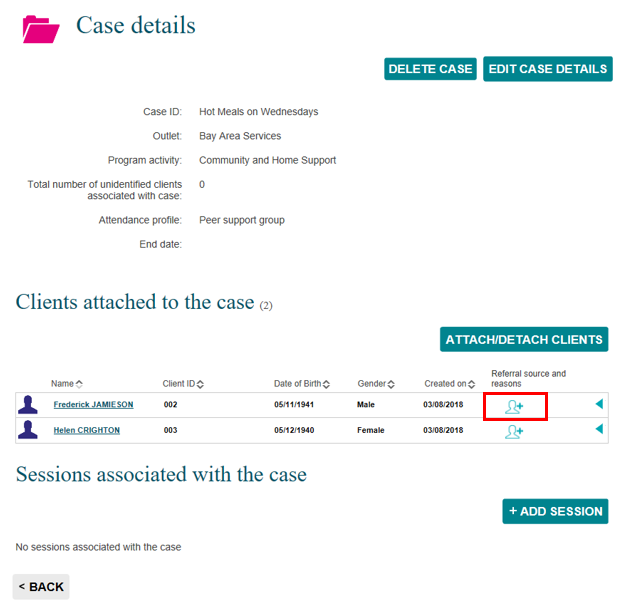 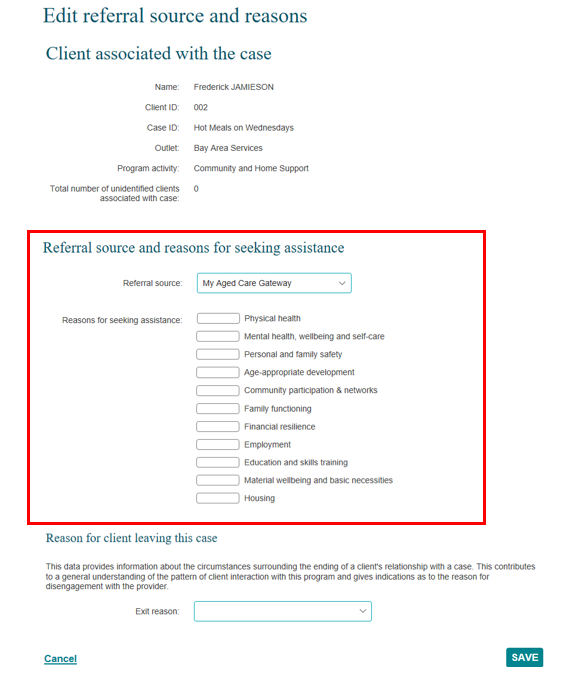 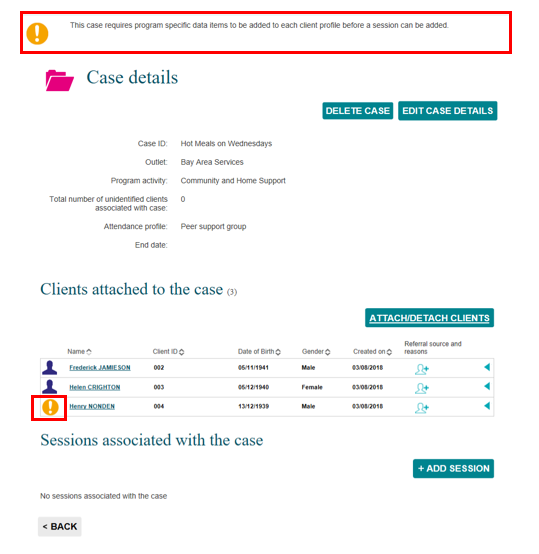 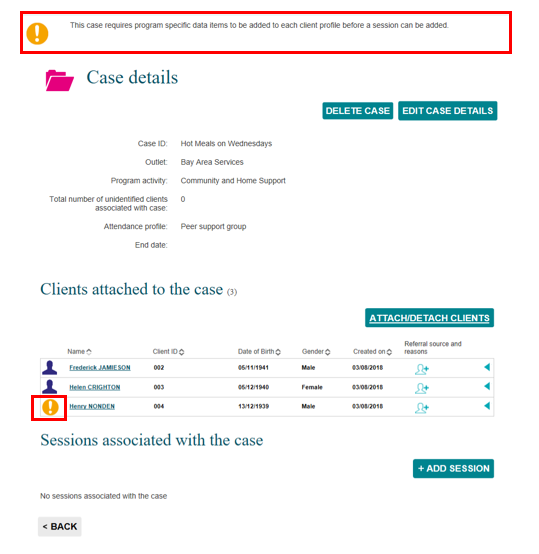 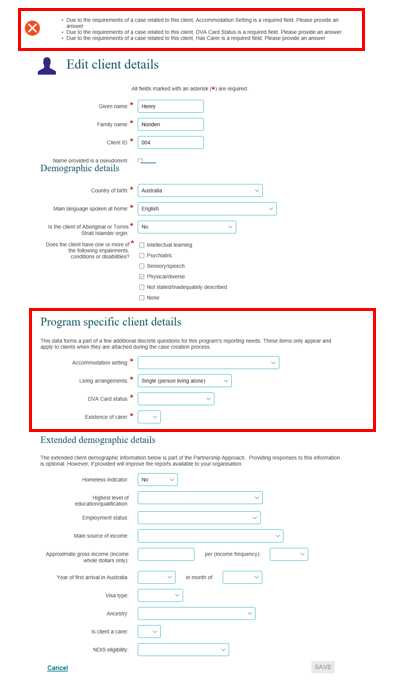 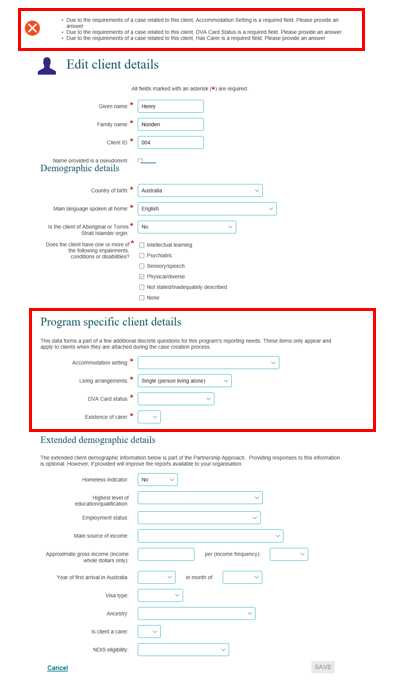 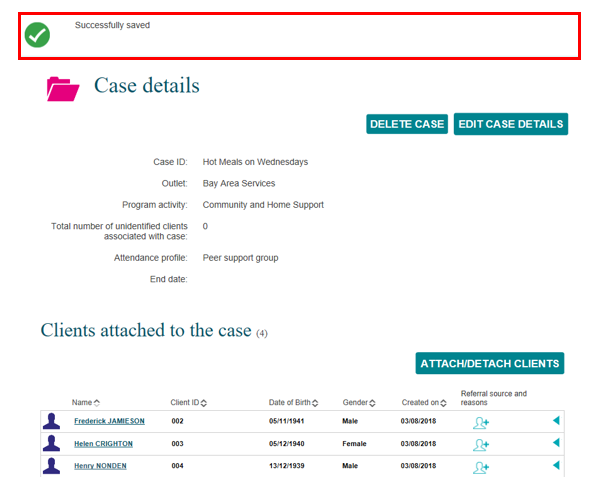 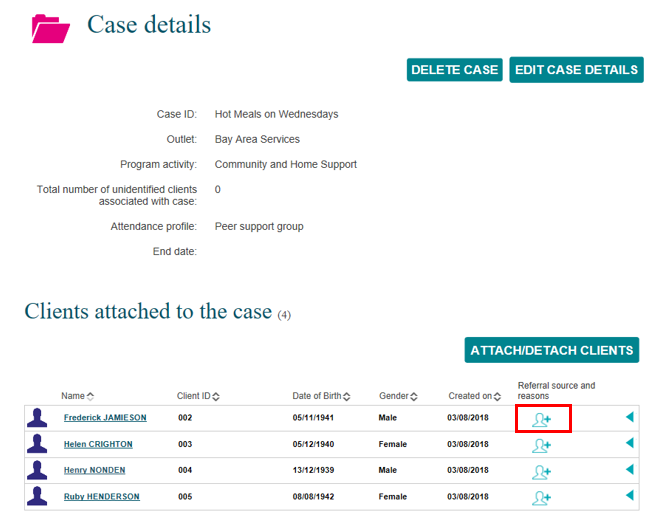 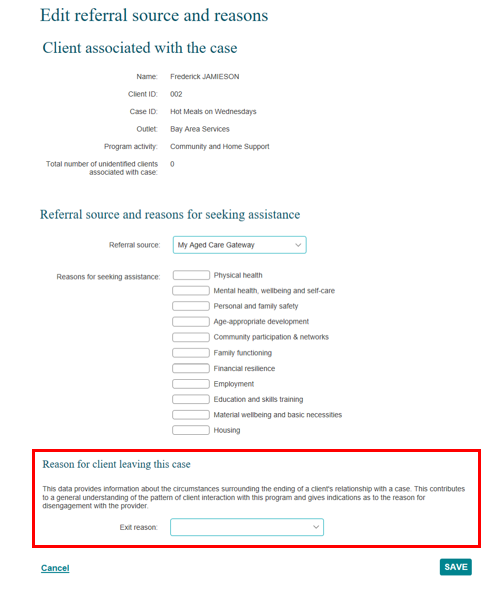 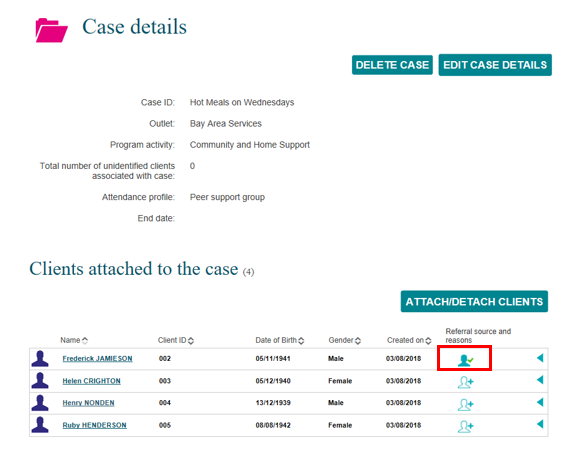 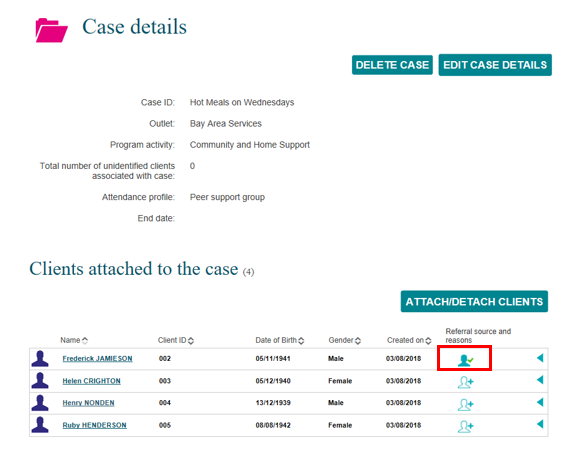 Go to the Commonwealth Home Support Programme Manual for more information about these program specific fields. You can find more information on outlets, clients, cases, and sessions on the Data Exchange Protocols and the Training page.For system support, contact the Data Exchange Helpdesk by email dssdataexchange.helpdesk@dss.gov.au or on 1800 020 283.KEY HIGHLIGHTSThe case identity (ID) should not contain any personal information, such as any part of a client’s first or last names, Customer Reference Numbers (CRN) or My Aged Care reference numbers.A case should be created for each outlet even if the case is delivered across multiple outlets.Primary and secondary referral source and reasons can be added to a client record at any time.The use of special characters such as * & % # @ should not be included in the free text fields.Some programs have special data entry fields apply to cases. FIELDDESCRIPTIONCase IDEnter the Case ID or leave it blank for numerical auto-generation. Note: The use of Special characters such as * & % # @ should not be included in the free text fields.Outlet*Select the Outlet where the service is delivered. If a case is delivered across multiple locations, a separate case should be created for each outlet.You will only see outlets within your organisation to which your Data Exchange Organisation Administrator has provided you access. Program activity*Select the Program activity that the service is delivered under. If a client is receiving a service from multiple programs then separate cases will need to be created for each program activity.Note: Refer to page 8 for additional details for sub-contractors and consortia arrangements.Total number of unidentified clients associated with caseOrganisations are strongly encouraged to create individual client records for as many of their clients as possible. If it is impractical to collect information about individual participants, for example in community outreach activities where many members of the general public may participate, the aggregate number of unidentified clients is recorded. For example, if you expect 150 people to attend the event over the life of the case you would enter 150 in this field.The field should not be used to ‘bulk report’ services to individuals or small groups where it is possible to collect the details of each individual client. For group activities where a combination of clients and unidentified persons are expected to attend, enter in the expected number of unidentified persons only. You can then add the clients that are recorded in the Data Exchange in the next page.Note: If the number of actual attendees at the session is greater than the number of expected attendees recorded against the case, you must edit the case record and increase the number of clients expected to attend before recording the session.Attendance profileSelect the relationship between the clients attached to the case. If there is only one client attached to the case then no option would be selected. The options are: FamilyCommunity eventPeer support groupCoupleCohabitantsICONDESCRIPTIONThis icon indicates that a referral source and reasons can be added for this client for this case.Note: Refer to page 9 for additional information for the Commonwealth Home Support Program (CHSP).This icon indicates that no further referral source and reasons can be added for this client for this case.FIELDDESCRIPTIONReferral sourceSelect the appropriate referral source for the client. Reasons for seeking assistanceSelect the appropriate reason for seeking assistance. One primary reason can be selected. More than one secondary reason can be selected.